Publicado en Madrid el 06/08/2020 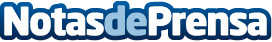 La tecnología marcará las tendencias pos-COVID del sector turístico, según el informe de Allianz PartnersTúneles desinfectantes y sensores electrónicos para la prevención de los contagios marcarán las tendencias del sector, mientras los viajeros siguen optando mayoritariamente por viajes en vehículo privado por territorio nacional y alojamientos vacacionales de corta duración, frente a los vuelos internacionales y los alojamientos en hotelesDatos de contacto:Irene Gallego Hernanz910481306Nota de prensa publicada en: https://www.notasdeprensa.es/la-tecnologia-marcara-las-tendencias-pos-covid Categorias: Nacional Turismo Seguros Innovación Tecnológica http://www.notasdeprensa.es